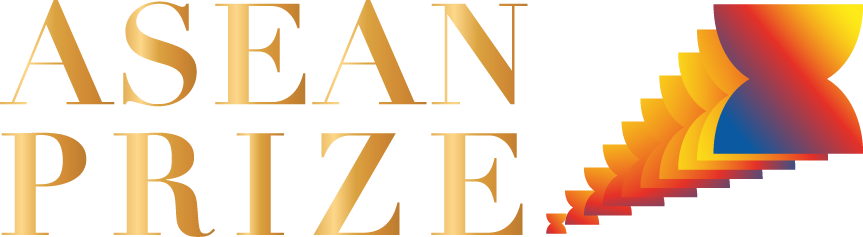 2021 Nomination FormSUMMARY OF NOMINATIONElaborate within three to five pages highlighting the achievement the Nominee has contributed to the building of a rules-based, people-oriented, people-centred ASEAN Community, and intra-ASEAN collaborative efforts, since the launched of the ASEAN Community on 31 December 2015.The summary should include:	Background of Nominee	Description of the nature of Nominee’s achievement 	Impact Nominee has made ona.	collaboration between ASEAN Member States (AMSs);b.	collaboration between ASEAN and the world;c.	people-to-people engagement among AMSs;d.	economic integration and promotion of standards between AMSs; ore.	Other contributions to ASEAN Community Building	Description of Nominee’s future initiatives	Evidence of Nominee’s achievement (please attach write-up, media clippings, photographs, or other documentary evidences)NOMINEENOMINEEName of Individual/Organisation  Date of Birth/Date of EstablishmentCitizenship/Country of OriginContact NumberEmail AddressAddressPOINT OF CONTACT FOR NOMINEE (if different from the above)POINT OF CONTACT FOR NOMINEE (if different from the above)NameContact NumberEmail AddressNOMINATED BYDeclaration: I declare that the information provided by me on the above form is true and correct to the best of my knowledge and belief. I understand that any false and willfully suppressed information will render my submission null and void.NOMINATED BYDeclaration: I declare that the information provided by me on the above form is true and correct to the best of my knowledge and belief. I understand that any false and willfully suppressed information will render my submission null and void.NameOrganisation(if applicable)CountryContact NumberEmail AddressSignatureDate